La Direction Technique Nationale en collaboration avec la Ligue Régionale de Football d’Oran, organise un stage de formation de la licence CAF B « module 1 » au profit des candidats qui ont confirme leur participation à la formation prévue du 18 au 22/03/2023 au CREPS D’Ain EL Turck Oran.Se présenter le 18/03/2023 à 09h00 L’INF CJS CREPS AIN EL TURKci-joint la liste des stagiaires Le Directeur Technique Régional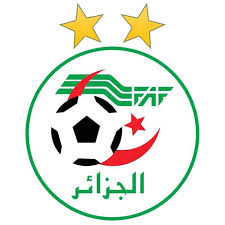 FEDERATION ALGERIENNE DE FOOTBALL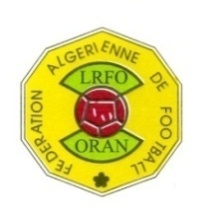 LIGUE REGIONALE DE FOOTBALL D’0RANDIRECTION TECHNIQUE NATIONALEDIRECTION TECHNIQUE REGIONALE D’ORANN°Nom PrénomDate de naissance1GUESBAOUI  MOURAD13/10/1971 àOran2BEKKAYE   ALI17/08/1970  à Oran3BELGAID  BOUHADJAR17/12/1958 à HAMAM BOUHDJAR4BELHADJ BELKACEM24/05/1967 à Ain nouissy5BENLAOUKLI  SAID31/07/1959 à Cassa blanca 6BENMEDDAH  KARIM26/08/1975 à Tlemcen7BENMOHAMMED  HACHEMI18/03/1957  à Mostaganem8BENTIS Bekhadda22/12/1963 à Oran9BOUHA CHEIKH 01/03/1965  à Essenia 10BOUKESSASSA Kouider30/05/1974 à Oran11BOUMESJED  ABDELKADER23/04/1969  à SFISEF 12BOUTERFESS  MOHAMED14/08/1965 à Ain temouchent13DAOUD Sofiane08/01/1975 à Oran14DEHIBA  ABDELKADER 26/03/1967 à Oran15DJERADI ABDELWAHID NABIL04/03/1984 à Oran16GANA  ZOUAOUI07/01/1963  à SAYADA17HAMDAD SID AHMED12/02/1975 à Sidi bel abbes18HOCINE  SALIM23/09/1976  à Oran19KOUAIDIA  RACHID 21/06/1960   à Oran20MADOUNI MOHAMED22/06/1990 à Mascara 21MECELLEM  MILOUD08/12/1976 à Hassi el ghala22MEGAIZ BOUMEDIENNE  31/01/1979 àOran23MEZOUED ZOUGGAR  ALI30/06/1969 à TLELAT 24TOUNKOB Mohammed03/03/1978 à Tlemcen25ZENAGUI  MOHAMED 07/09/1974 à Temouchent